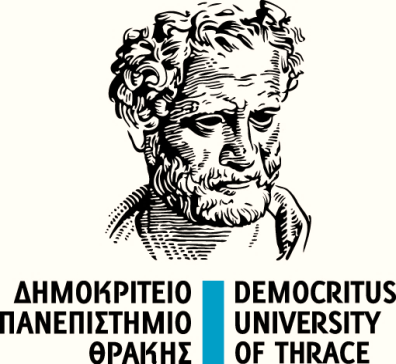 					Προς:	την Γραμματεία                       		          			του Τμήματος Νομικής                                 		            		της Νομικής Σχολής                                          		            του Δ.Π.Θ.ΑΙΤΗΣΗΠαρακαλώ όπως δεχθείτε το αίτημά μου για έναρξη εκπόνησης Διδακτορικής Διατριβής στο Τμήμα Νομικής της Νομικής Σχολής του Δημοκρίτειου Πανεπιστήμιου Θράκης, στο Γνωστικό Αντικείμενο/Επιστημονική Περιοχή: …………………………………………………………………..…………………………………………………………………………………………………………….με θέμα: .………………………………………………………………………………………………….…………………………………………………………………………………………………………….………………………………………………………………………………………………………………………………………………………………………………………………………………………….Ως επιβλέπων μέλος Δ.Ε.Π. προτείνω τον/την ……………………………………………………...								Ο ΑΙΤΩΝ / Η ΑΙΤΟΥΣΑ									(Υπογραφή)Συνημμένα υποβάλλω τα ακόλουθα δικαιολογητικά:1.Αντίγραφο                             απόΠτυχίου  		2.Αντίγραφο Διπλώματος Μεταπτυχιακών                         ΑπόΣπουδών3. Σύμφωνη γνώμη του ΕπιβλέπονταΚαθηγητή :4. Υπόμνημα με τίτλο της μελέτης5.Πιστοποιητικό ξένης γλώσσας6. Δήλωση γνώσης 2ης ξένης γλώσσας	7. Πλήρες βιογραφικό σημείωμα7α.ΠιστοποιητικάΔημοσιεύσεωνΠιστοποιητικάΑνακοινώσεων7β.Πιστοποιητικό συμμετοχής σε Ερευνητικό Πρόγραμμα8. Δύο (2) Συστατικές επιστολέςΕπισημαίνεται :􀂾 Ότι η υποβολή απλών, ευανάγνωστων φωτοαντιγράφων, υπέχει θέση υπεύθυνης δήλωσηςτου πολίτη, περί της ακρίβειας και εγκυρότητας των υποβαλλόμενων φωτοαντιγράφων, καιεξισώνεται με την υπεύθυνη δήλωση του ν. 1599/1986.􀂾 Στις περιπτώσεις προσκόμισης παραποιημένων ή πλαστών φωτοαντιγράφων όχι μόνοεπιβάλλονται οι κυρώσεις του ν. 1599/1986 ή άλλες ποινικές κυρώσεις, αλλά ανακαλείταιαμέσως και η διοικητική ή άλλη πράξη, για την έκδοση της οποίας χρησιμοποιήθηκαν ταφωτοαντίγραφα αυτά.Επώνυμο:Όνομα:Πατρώνυμο:Πτυχίο:Πανεπιστήμιο:ΔΜΣ:Πανεπιστήμιο:Διεύθυνση κατοικίας:Οδός:Αριθμ.:Τ.Κ.:Πόλη:Νομός:ΤηλέφωναΟικίας:Κινητό:e-mail: